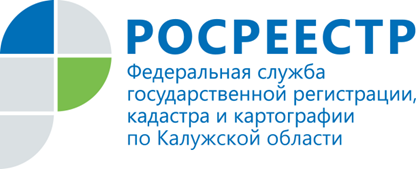 ПРЕСС-РЕЛИЗВ Калужском Управлении Росреестра подвели итоги работы по снижению количества решений о приостановлениях (отказах) в государственном кадастровом учете и (или) государственной регистрации правВ Управлении Росреестра по Калужской области состоялось заседание рабочей группы по снижению количества решений о приостановлениях (отказах) в государственном кадастровом учете и (или) государственной регистрации прав. Членами рабочей группы проведен анализ отрицательных решений в сфере государственного кадастрового учета и (или) государственной регистрации прав. Было отмечено, что в 2018 году  значительно сократилось количество принятых отрицательных решений в постановке на государственный кадастровый учет, в т.ч. связанных с приемом документов на предоставление государственных услуг сотрудниками ГБУ КО «МФЦ Калужской области», благодаря успешной реализации программы обучения  специалистов МФЦ, направленной на  повышение качества и доступности государственных услуг Росреестра, предоставляемых через МФЦ.Подведя итоги работы в прошедшем году, члены рабочей группы наметили планы на  ближайшее будущее. В I квартале 2019 года в целях снижения количества отрицательных решений, принятых по причине ненадлежащего оформления кадастровыми инженерами межевых и технический планов, необходимо усилить контроль  за деятельностью кадастровых инженеров, выработать новые способы взаимодействия. Также нужно продолжить работу с ГБУ КО «МФЦ Калужской области», а также организовать обучающие семинары для государственных регистраторов и продолжать осуществление методической работы по дополнительному (углубленному) изучению действующего законодательства в установленной сфере деятельности.Снижение количества приостановлений и отказов в осуществлении государственного кадастрового учета и (или) государственной регистрации прав являются этапами реализации дорожной карты по достижению показателей, установленных целевыми моделями упрощения процедур ведения бизнеса и повышения инвестиционной привлекательности региона «Государственный кадастровый учет» и «Государственная регистрация прав».  Об Управлении Росреестра по Калужской областиУправление Федеральной службы государственной регистрации, кадастра и картографии (Росреестр) по Калужской области является территориальным органом федерального органа исполнительной власти, осуществляющим функции по государственной регистрации прав на недвижимое имущество и сделок с ним, землеустройства, государственного мониторинга земель, а также функции по федеральному государственному надзору в области геодезии и картографии, государственному земельному надзору, надзору за деятельностью саморегулируемых организаций, организации работы Комиссии по оспариванию кадастровой стоимости объектов недвижимости. Осуществляет контроль за деятельностью подведомственного учреждения Росреестра - филиала ФГБУ «ФКП Росреестра» по Калужской области по предоставлению государственных услуг Росреестра. Руководитель Управления Росреестра по Калужской области – Ольга Заливацкая.http://rosreestr.ru/ Контакты для СМИ+7 (4842) 56-47-87